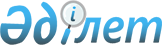 Об уполномоченном органе в случаях банкротства сельскохозяйственной организации областиПостановление акима Атырауской области от 2 октября 2002 года N 251. Зарегистрировано Управлением юстиции Атырауской области 5 ноября 2002 года за N 1186. Не подлежит государственной регистрации в соответствии с письмом ДЮ Атырауской области N 3-2185/06 от 23 мая 2006 года.
      Извлечение из письма N 3-2185/06 от 23 мая 2006 года.
"Согласно заключения, проведенной повторной юридической экспертизы департаментом юстиции Атырауской области и письма ДРНПА Министерства юстиции Республики Казахстан от 31 марта 2006 года N 44-2-1/и623 направляется список ранее зарегистрированных нормативно-правовых актов, не отвечающие требованиям статьи 38 Закона "Республики Казахстан "О нормативных правовых актах", и, следовательно, не подлежащие государственной регистрации для внесения соответствующей записи в Базу Данных "Закон".
Приложение на 1 листе.

      Начальник ДЮ
5) Постановление Атырауского областного акимата от 2 октября 2002 года N 251 "Об уполномоченном органе в случаях банкротства сельскохозяйственной организации области" (Зарегистрировано Департаментом юстиции Атырауской области 5 ноября 2002 года N 1186).
      В соответствии с Законом Республики Казахстан от 21 января 1997года N 67-1 "О банкротстве" и в целях проведения процедур банкротства сельскохозяйственных организаций, акимат области постановляет:
      1.  Определить Департамент сельского хозяйства Атырауской области уполномоченным органом в случаях банкротства сельскохозяйственной организации области.

      Сноска: Пункт 1 с изменением, внесенным постановлением Атырауского областного акимата 28.04.2005 N 152.

      2.  Считать утратившим силу распоряжение акима Атырауской области N 80-р от 16 апреля 1999 года "Об уполномоченном органе по процедурам банкротства и ликвидации несостоятельных сельхозорганизаций области".

      3.  Контроль за выполнением данного постановления возложить на Ищанова К. - заместителя акима области.


					© 2012. РГП на ПХВ «Институт законодательства и правовой информации Республики Казахстан» Министерства юстиции Республики Казахстан
				
      Аким облас ти
